Foto's hotels MarrakechXperience Club Eldorador Palmeraie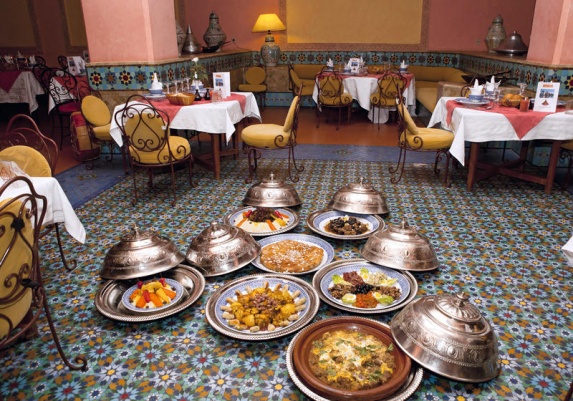 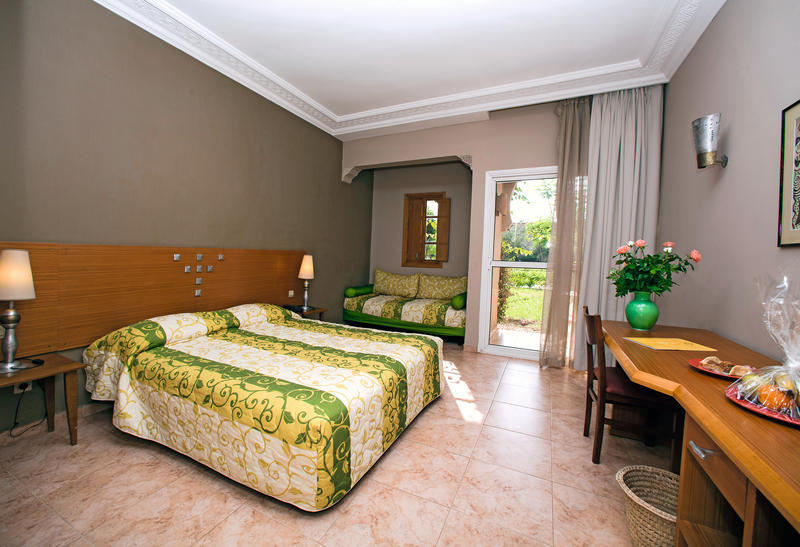 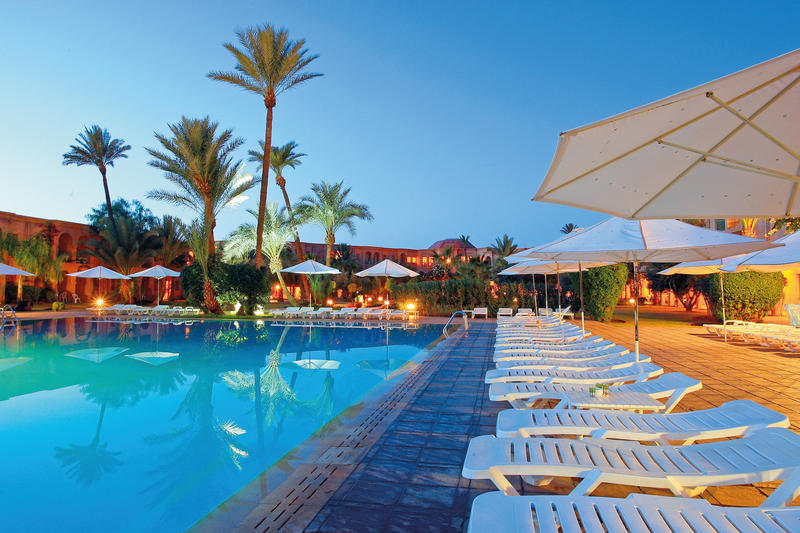 Atlas targa en resort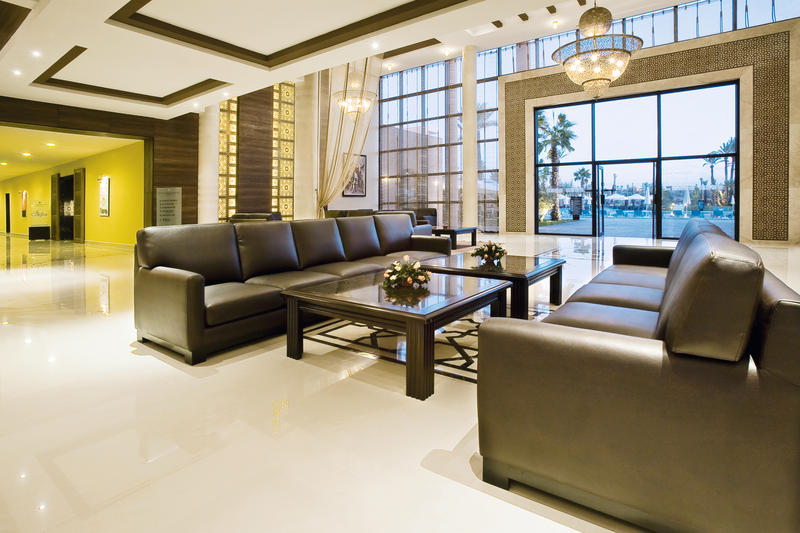 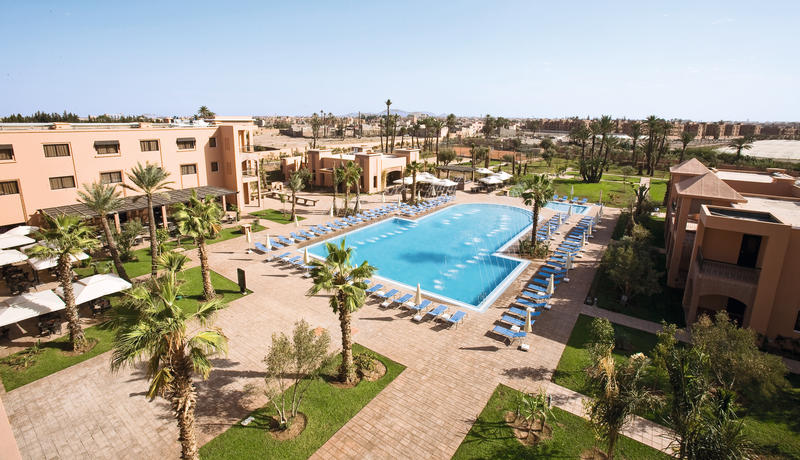 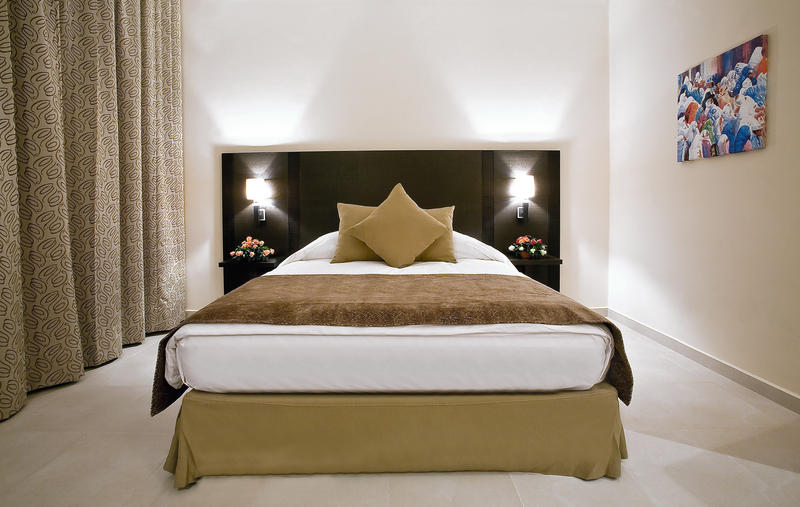 riu tikida garden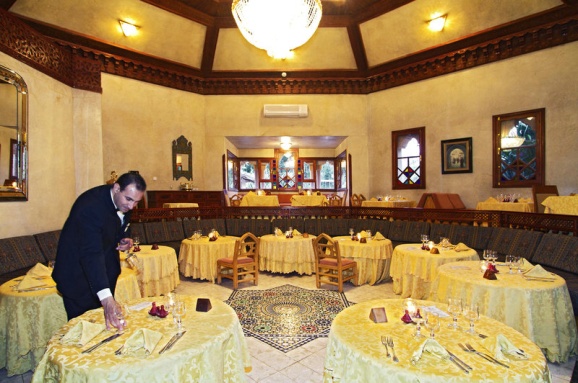 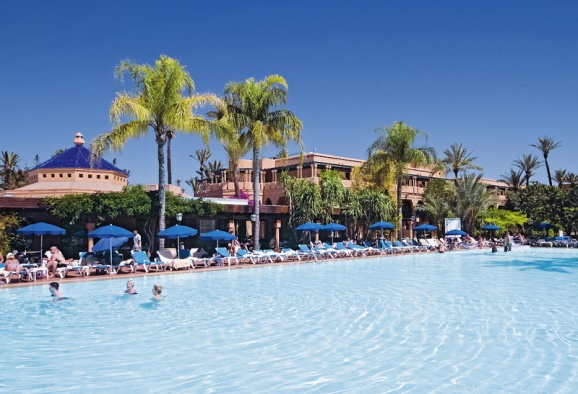 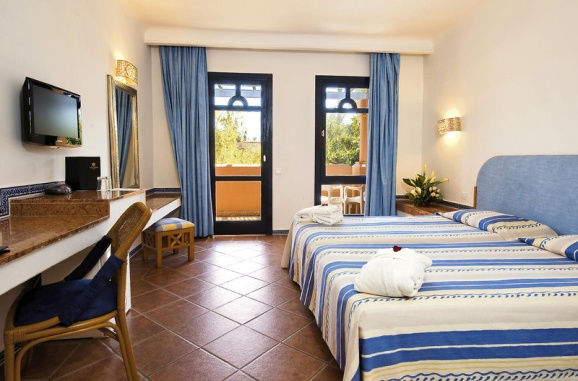 